Plans and Elevations GREENFor each of these shapes, draw a plan view, a front elevation and a side elevation.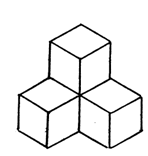 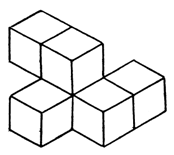 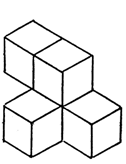 Draw the plans and elevations for these 3D shapes.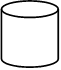 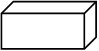 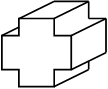 Use the plans and elevations below to draw images of these 3D shapes on isometric paper.Plans and Elevations AMBERFor each of these shapes, draw a plan view, a front elevation and a side elevation.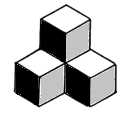 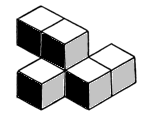 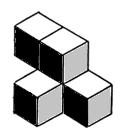 Draw the plans and elevations for these 3D shapes.Use the plans and elevations below to draw images of these 3D shapes on isometric paper.Plans and Elevations REDBuild these 3D shapes out of multi-link cubes. For each one draw a plan view, a front elevation and a side elevation.Draw the plans and elevations for these 3D shapes.Use the plans and elevations below to draw images of these 3D shapes on isometric paper.PlanPlanPlanPlanPlanPlanPlanPlanPlanPlanFront ElevationFront ElevationFront ElevationFront ElevationFront ElevationFront ElevationFront ElevationFront ElevationFront ElevationFront ElevationSide ElevationSide ElevationSide ElevationSide ElevationSide ElevationSide ElevationSide ElevationSide ElevationSide ElevationSide Elevationa)a)a)a)a)a)b)b)b)b)b)b)c)c)c)c)c)c)d)d)d)d)d)d)e)e)e)e)e)e)PlanPlanPlanPlanPlanPlanPlanPlanPlanPlanFront ElevationFront ElevationFront ElevationFront ElevationFront ElevationFront ElevationFront ElevationFront ElevationFront ElevationFront ElevationSide ElevationSide ElevationSide ElevationSide ElevationSide ElevationSide ElevationSide ElevationSide ElevationSide ElevationSide Elevationa)a)a)a)a)a)b)b)b)b)b)b)c)c)c)c)c)c)d)d)d)d)d)d)e)e)e)e)e)e)Plan (birds-eye view)Plan (birds-eye view)Plan (birds-eye view)Plan (birds-eye view)Plan (birds-eye view)Plan (birds-eye view)Plan (birds-eye view)Plan (birds-eye view)Plan (birds-eye view)Plan (birds-eye view)Front ElevationFront ElevationFront ElevationFront ElevationFront ElevationFront ElevationFront ElevationFront ElevationFront ElevationFront ElevationSide ElevationSide ElevationSide ElevationSide ElevationSide ElevationSide ElevationSide ElevationSide ElevationSide ElevationSide Elevationa)a)a)a)a)a)b)b)b)b)b)b)c)c)c)c)c)c)d)d)d)d)d)d)e)e)e)e)e)e)